ПРОТОКОЛ № 220заседания президиума Саморегулируемой организации Союз проектных организаций«ПроЭк»«21» июня 2016 г.Время проведения заседания: 10 ч. 00 м. -11 ч. 00 м.Место проведения заседания: 111033, г. Москва, ул. Волочаевская, д. 17А, пом.1Присутствовали: члены президиума Саморегулируемой организации Союз проектных организаций «ПроЭк» (далее - Союз) (состав Президиума Союза утвержден решением очередного общего собрания членов, Протокол № 01/2016 от 09.03.2016 г.):Ахметов Якуб Искандярович;Чапаев Никита Николаевич;Павлов Борис Геннадьевич.ПОВЕСТКА ДНЯ:О председателе заседания президиума и об избрании секретаря заседания президиума Союза;О внесении изменений в свидетельство о допуске к видам работам, которые оказывают влияние на безопасность объектов капитального строительства, поступившего от члена Союза.ПО ПЕРВОМУ ВОПРОСУ повестки дня:В соответствии с п. 4.2.4 Положения о президиуме Союза (утв. ООСЧ Союз «ПроЭк», протокол № 02/2016 от 09.03.2016 г.) на заседаниях президиума председательствует президент Союза. Президентом Союза избран Ахметов Я.И. решением ООСЧ СРО Союз«ПроЭк» от 09.03.2016 г., протокол № 01/2016.Член президиума Чапаев Н.Н. предложил избрать секретарем заседания президиума Павлова Б.Г.Предложение вынесено на голосование.Голосовали: «ЗА» 2, «ПРОТИВ» О, «ВОЗДЕРЖАЛСЯ»	1.РЕШИЛИ: Избрать секретарем заседания президиума Павлова Б.Г.ПО ВТОРОМУ ВОПРОСУ повестки дня:Председатель заседания президиума Павлов Б.Г. доложил присутствующим о результатах рассмотрения заявления на внесение изменений в свидетельство о допуске к видам работам, которые оказывают влияние на безопасность объектов капитального строительства, поступившего от члена Союза, и представил Президиуму:Общество с ограниченной ответственностью «Инженерная компания Гефест» (ОГРН 5147746311202, адрес: 107140, г. Москва, пер. Красносельский 1-й, д. 3, к. 79).Предложение вынесено на голосование.Голосовали: «ЗА» 3, «ПРОТИВ» О, «ВОЗДЕРЖАЛСЯ» О.РЕШИЛИ: принять решение о внесении изменений в свидетельство о допуске к видам работам, которые оказывают влияние на безопасность объектов капитального строительства, поступившего от члена Союза.Секретарь заседания Президиума подвел итоги голосования.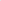 Председатель заседания Президиума объявил заседание закрытым.Председатель заседания          ____________           Ахметов Я.И.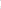 Секретарь заседания               ____________             Павлов Б.Г.